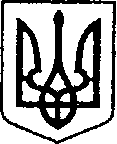                                                             Україна                                                                                        ЧЕРНІГІВСЬКА ОБЛАСТЬ         Н І Ж И Н С Ь К А    М І С Ь К А    Р А Д А            52 сесія VII скликання                  	Р І Ш Е Н Н Я       від 27 лютого  2019 року       	  м. Ніжин                        №  34-52/2019Відповідно до статей 25, 26, 42, 50, 59, 73 Закону України “Про місцеве самоврядування в Україні”, Земельного кодексу України, Податкового кодексу України, Закону України “Про оренду землі”, рішення Ніжинської міської ради шостого скликання від 08 липня 2015 року №6-69/2015 “Про затвердження місцевих податків”, Регламентy Ніжинської міської ради Чернігівської області, затвердженого рішенням Ніжинської міської ради Чернігівської області від 24 листопада 2015 року №1-2/2015 (із змінами), розглянувши клопотання підприємств та організацій, проекти землеустрою та технічні документації щодо відведення земельних ділянок, міська рада вирішила: Пункт 1 про надання дозволу Товариству з обмеженою відповідальністю «Виробничо - комерційній фірмі «Дім» на виготовлення проекту землеустрою щодо відведення у користування на умовах оренди земельної ділянки  площею 0,0612га за адресою: м. Ніжин, вул. Б.Хмельницького,37/1 терміном на 10 років для будівництва та обслуговування об'єктів туристичної інфраструктури та закладів громадського харчування  знято з порядку денного відповідно до ч. 2 ст. 29 Регламенту Ніжинської міської ради Чернігівської обл. VII скликання.Пункт 2 про надання дозволу Товариству з обмеженою відповідальністю “Ніжинський Коопринок”  на виготовлення технічної документації із землеустрою щодо поділу земельної ділянки загальною площею 2,5090 га за адресою: м. Ніжин, вул.Московська, 1 кадастровий номер 7410400000:04:002:0138 на три окремі земельні ділянки:- земельна ділянка площею 1,5120 га за адресою: м. Ніжин вул. Московська, 1;- земельна ділянка площею 0,627 га за адресою: м. Ніжин вул. Московська, 1;- земельна ділянка площею 0,370 га за адресою: м. Ніжин вул. Московська, 1,для будівництва та обслуговування будівель ринкової інфраструктури (адміністративних будинків, офісних приміщень та інших будівель громадської забудови, які використовуються для здійснення підприємницької та іншої діяльності, пов’язаної з отриманням прибутку) знято з порядку денного відповідно до ч. 2 ст. 29 Регламенту Ніжинської міської ради Чернігівської обл. VII скликання.Пункт 3 про надання у постійне користування Акціонерному товариству комерційний банк «Приватбанк» земельну ділянку площею 0,2106 га за адресою: м. Ніжин, вул. Прилуцька, 168, кадастровий номер 7410400000:06:006:0012 для будівництва та обслуговування будівель торгівлі (розміщення газової автозаправочної станції), що належить Акціонерному товариству комерційний банк «Приватбанк» на праві власності відповідно до інформації з Державного реєстру речових прав на нерухоме майно та Реєстру прав власності на нерухоме майно від 23 липня 2018 року номер запису про право власносі : 16012573 знято з порядку денного відповідно до ч. 2 ст. 29 Регламенту Ніжинської міської ради Чернігівської обл. VII скликання.4. Надати у постійне користування Комунальному підприємству «Ніжинське управління водопровідно – каналізаційного господарства», земельну ділянку площею 14,9148 га за адресою: м. Ніжин вул. Носівський шлях,21а (кадастровий номер 7410400000:03:021:0006) для розміщення та експлуатації основних, підсобних і допоміжних будівель та споруд технічної інфраструктури (виробництва та розподілення газу, постачання пари та гарячої води, збирання, очищення та розподілення води).4.1. Комунальному підприємству «Ніжинське управління  водопровідно – каналізаційного господарства у трьохмісячний термін зареєструвати право постійного користування земельною ділянкою площею 14,9148 га за адресою: м.Ніжин, вул.Носівський шлях,21а (кадастровий номер 7410400000:03:021:0006). При невиконанні підпункту 23.1. пункт 23. з відповідним підпунктом втрачає чинність. 5. Внести зміни до пункту 4 рішення Ніжинської міської ради від 28 вересня 2018 року № 36-43/2018 щодо надання згоди Приватному акціонерному товариству «Ніжинський оптово – роздрібний плодоовочевий комбінат» на виготовлення технічної документації із землеустрою щодо встановлення (відновлення) меж земельної ділянки в натурі ( на місцевості) площею 4,8800га, яка знаходиться за адресою: м.Ніжин, вул. Чернігівська, 112а в частині зміни площі земельної ділянки та викласти пункт 4 у наступній редакції:« 4. Надати згоду Приватному акціонерному товариству «Ніжинський оптово-роздрібний плодоовочевий комбінат» на виготовлення технічної документації із землеустрою щодо встановлення (відновлення) меж земельної ділянки в натурі (на місцевості) на земельну ділянку площею 4,8343 га за адресою: м. Ніжин, вул. Чернігівська, 112а для розміщення та експлуатації основних, підсобних і допоміжних будівель та споруд підприємств переробної, машинобудівної та іншої промисловості, державний акт на право постійного користування землею  від 01 вересня 1995 року за № 70.Термін дії дозволу – шість місяців.6. Начальнику відділу земельних відносин Місан В.М. забезпечити оприлюднення даного рішення на сайті протягом п`яти робочих днів після його прийняття.7. Організацію виконання даного рішення покласти на першого заступника міського голови з питань діяльності виконавчих органів ради Олійника Г.М. та відділ земельних відносин.8. Контроль за виконанням даного рішення покласти на постійну комісію міської ради з питань земельних відносин, будівництва, архітектури, інвестиційного розвитку міста та децентралізації (Деркач А.П.).Секретар міської ради                                                                 В.В. Салогуб              Візують:Секретар міської ради							В.В. СалогубПостійна комісія міської ради з питань земельних відносин, будівництва,архітектури, інвестиційного розвитку	А.П. Деркачміста та децентралізаціїПерший заступник міського голови  з питань діяльності виконавчих органів ради 	Г.М. ОлійникНачальник відділуземельних відносин                                                                   В.М. МісанНачальник відділу містобудуваннята архітектури-головний архітектор 	В.Б. МироненкоПостійна комісія міської ради зпитань регламенту, депутатської діяльності та етикизаконності, правопорядку, антикорупційної політики,свободи слова та зв’язків з громадкістю				О.В. ЩербакНачальник відділу юридично-кадровогозабезпечення								 В.О. ЛегаНачальник управління культури і туризмуНіжинської міської ради                                                            Т.Ф. БассакПро надання дозволів на виготовлення проектів землеустрою щодо відведення земельних ділянок, надання дозволу на виготовлення технічної документації із землеустрою, внесення змін в рішення міської ради, надання земельних ділянок юридичним особам.